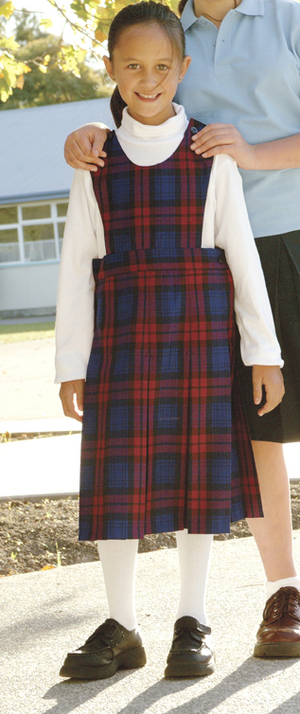 School Roll: (March Roll return data)Current Roll breakdown: 32	Future enrolments:	School LeaversEnrolment packs sent to prospective families: 3Progression on Strategic Goals:Recommendation: Move that the board accept the Principal’s report.Corinne GuthriePrincipalMarch 2020 (predicted)March 2019March 2018March 2017Boys1613Girls1414Total30272019Funding Year LevelMaleFemaleTotal02213252651132244445226213711Term 4 2019Term 1 20202Term 2 2020Term 3 20201Term 4 202020193202032021120227202311Catholic Character (i) Defines Catholic Character  (ii)  Prescribes Religious Instruction and observances (iii)  Specifies the land/buildings to be maintained  (iv) Sets our special requirements and appointment for certain key positions  (v)  Determines max roll/Non-preference students  (vi)  Details works the proprietor must plan and pay for, for min standards 
(vii) Provides for charging of attendance dues  (viii) Insurance of buildings and chattels (ix) Appointment of chaplain and other voluntary help givers  (x)  Sets out rights of proprietors access to the school (xi) Other matters between minister and proprietorChildren celebrated All Souls and All Souls day at Friday Mass.Roll details provided to DioceseNon – preference remains full. (8 positions should be 7)Special CharacterStrategic Goal - Strengthen partnership with Parish by developing collaborative relationship to include parental & Parish involvement in Sacramental programmeSpecial CharacterStrategic Goal - Strengthen partnership with Parish by developing collaborative relationship to include parental & Parish involvement in Sacramental programmeSpecial CharacterStrategic Goal - Strengthen partnership with Parish by developing collaborative relationship to include parental & Parish involvement in Sacramental programmeSpecial CharacterStrategic Goal - Strengthen partnership with Parish by developing collaborative relationship to include parental & Parish involvement in Sacramental programmeAction RequiredTimeframeActions MadeCompletedInvolvement of wider parish group through opportunities to participate in school life.  Term 1 - 4Children made taonga for Parish members. Grandparents day held Friday 6th September, La Porchetta evening. Children’s art on display at church. Gifts made for parish members.Continue to invite Parishioners to help with tutor reading programme, share children’s art regularly in the church. Term 1 - 4Notice to be placed on school board over school holidays. Children’s art on display at church.School newsletters available at Mass, update noticeboard in church foyer with school news.Term 1 - 4Ongoing. School to continue to offer a ‘children’s liturgy’ activity board at mass.Term 1 Term 1, Term 2, Term 3 - completedOngoingSchool to add notices to church bulletin where necessary.Term 1 - 4OngoingMaintain school, family masses, school/parish reconciliation services, liturgies, assemblies.Term 1 and 3School Mass held 9 February, 11 May, 31 August, 14 December.Organise social events during the year where the school and parish communities meet and interactTerm 2/3Friday Masses, School led themed masses. Grandparents day.Relevant Notes and Further Developments for Special Character Goal.Relevant Notes and Further Developments for Special Character Goal.Relevant Notes and Further Developments for Special Character Goal.Relevant Notes and Further Developments for Special Character Goal.Newsletters in parish not seen often. Can we change location of school space?Newsletters in parish not seen often. Can we change location of school space?Newsletters in parish not seen often. Can we change location of school space?Newsletters in parish not seen often. Can we change location of school space?NAG 1 Curriculum Delivery and AssessmentStrategic Goal - Implement the Religious Education Bridging Document. (REBD)NAG 1 Curriculum Delivery and AssessmentStrategic Goal - Implement the Religious Education Bridging Document. (REBD)NAG 1 Curriculum Delivery and AssessmentStrategic Goal - Implement the Religious Education Bridging Document. (REBD)NAG 1 Curriculum Delivery and AssessmentStrategic Goal - Implement the Religious Education Bridging Document. (REBD)Action RequiredTimeframeActions MadeCompletedPrincipal to lead professional development for REBDTerm 1First meeting held. Meeting held to strengthen practise. Classroom observation of planning beginning sessions.All staff attend Diocese training to support learning.On goingKatrina Van de Water (CDD) to attend TOD 19th AugustStaff to be using document fully from term 2.Term 2Currently used in Senior room. Being used in Junior Room.Review use of REBDTerm 3/4Staff meeting discussed ongoing monitoring needed to ensure momentum.Peer review and observation of RE planningTerm 3Observation Belinda RE completed.Advise community of REBDTerm 2Moved to term 3. Held at family consultation evening 15 October.DRS to take over role from principal as leader of special characterTerm 3Katrina Van de Water (CDD) held meeting with Belinda to outline role and responsibilities. DRS role still in transition phase – Principal remains as the DRS.Relevant Notes and Further DevelopmentsRelevant Notes and Further DevelopmentsRelevant Notes and Further DevelopmentsRelevant Notes and Further DevelopmentsContinue to support Belinda in 2020 with taking on role of DRS. – Mass planning, special celebrations.Continue to support Belinda in 2020 with taking on role of DRS. – Mass planning, special celebrations.Continue to support Belinda in 2020 with taking on role of DRS. – Mass planning, special celebrations.Continue to support Belinda in 2020 with taking on role of DRS. – Mass planning, special celebrations.NAG 1 Curriculum Delivery and AssessmentStrategic Goal - We will provide classroom programmes that not only reflect a commitment to high quality teaching and learning but utilise our community and local resources.NAG 1 Curriculum Delivery and AssessmentStrategic Goal - We will provide classroom programmes that not only reflect a commitment to high quality teaching and learning but utilise our community and local resources.NAG 1 Curriculum Delivery and AssessmentStrategic Goal - We will provide classroom programmes that not only reflect a commitment to high quality teaching and learning but utilise our community and local resources.NAG 1 Curriculum Delivery and AssessmentStrategic Goal - We will provide classroom programmes that not only reflect a commitment to high quality teaching and learning but utilise our community and local resources.Action RequiredTimeframeActions MadeCompletedFull implementation of the New Zealand CurriculumOn goingReview Curriculum Delivery PlanTerm 2/4Completed for term 2. Discussion held as to how our Dyslexia Friendly school approach will affect this. Changes made to plan to reflect current best practice.Annual Charter reviewTerm 1Completed.Sustain attendance at Lead teacher Numeracy meetings.OngoingNo meetings scheduled Term 1. Meetings no longer exist due to funding.Meet with all parents at least twice per yearTerm 1/3Dates set for during holidays.Review the presence in the curriculum of Maori and other cultural groups Term 2/315 October school community consultation. Results from consultation attached.Survey school community as part of Community ConsultationTerm 2Moved to term 3. 15 October school community consultation. Results from consultation attached.Review all forms of assessment and evaluationTerm 4Discussion held as to how our Dyslexia Friendly school approach will affect this. Changes made as part of Curriculum Delivery Plan Review.Integrate local and community events into learning programmesOngoingReviewed as part of Curriculum Delivery Plan ReviewReview Behaviour Management programmeTerm 4Reviewed as part of Curriculum Delivery Plan ReviewRelevant Notes and Further DevelopmentsRelevant Notes and Further DevelopmentsRelevant Notes and Further DevelopmentsRelevant Notes and Further DevelopmentsPlay based option being explored to assist in school transitioning – this is a COL led initiative. Belinda attended St Peter Chanel for classroom observation of PBL. Next PBL meeting Monday 11 November at St Bernadette’s (Not attended)Play based option being explored to assist in school transitioning – this is a COL led initiative. Belinda attended St Peter Chanel for classroom observation of PBL. Next PBL meeting Monday 11 November at St Bernadette’s (Not attended)Play based option being explored to assist in school transitioning – this is a COL led initiative. Belinda attended St Peter Chanel for classroom observation of PBL. Next PBL meeting Monday 11 November at St Bernadette’s (Not attended)Play based option being explored to assist in school transitioning – this is a COL led initiative. Belinda attended St Peter Chanel for classroom observation of PBL. Next PBL meeting Monday 11 November at St Bernadette’s (Not attended)NAG 1 Curriculum Delivery and AssessmentStrategic Goal - Staff will implement the Ministry of Education Progress and Consistency Tool (PaCT) as part of reporting to parents.NAG 1 Curriculum Delivery and AssessmentStrategic Goal - Staff will implement the Ministry of Education Progress and Consistency Tool (PaCT) as part of reporting to parents.NAG 1 Curriculum Delivery and AssessmentStrategic Goal - Staff will implement the Ministry of Education Progress and Consistency Tool (PaCT) as part of reporting to parents.NAG 1 Curriculum Delivery and AssessmentStrategic Goal - Staff will implement the Ministry of Education Progress and Consistency Tool (PaCT) as part of reporting to parents.Action RequiredTimeframeActions MadeCompletedDevelop teacher understanding of PaCT through CoL professional development opportunities.Term 1COL led PD attended by both teachers. Use PaCT for writing in Term 2Term 2Teachers have used PaCT for target students in writing. PaCT data for target students enteredPlan for teacher only day for follow up of understanding Term 3Date set for 19th August.Moderate data across CoLTerm 3CoL moderation date beginning the week of the 9thReview use of tool and make necessary changesTerm 3Review Term 4. Staff meeting review of PaCT.Collaborate across CoL for development opportunitiesOngoingPrincipal attended COL PD on Play Based Learning.  Relevant Notes and Further DevelopmentsRelevant Notes and Further DevelopmentsRelevant Notes and Further DevelopmentsRelevant Notes and Further DevelopmentsNeed to provide access to PACT. Increase PaCT for all students in 2020 for writing. Begin to use PaCT for maths.Need to provide access to PACT. Increase PaCT for all students in 2020 for writing. Begin to use PaCT for maths.Need to provide access to PACT. Increase PaCT for all students in 2020 for writing. Begin to use PaCT for maths.Need to provide access to PACT. Increase PaCT for all students in 2020 for writing. Begin to use PaCT for maths.NAG 1 Curriculum Delivery and AssessmentStrategic Goal - Develop a Digital Technology curriculum plan.NAG 1 Curriculum Delivery and AssessmentStrategic Goal - Develop a Digital Technology curriculum plan.NAG 1 Curriculum Delivery and AssessmentStrategic Goal - Develop a Digital Technology curriculum plan.NAG 1 Curriculum Delivery and AssessmentStrategic Goal - Develop a Digital Technology curriculum plan.Action RequiredTimeframeActions MadeCompletedDevelop and explore a programme for implementing the Digital Technologies programme for 2020.Term 1-4Teachers have completed a digital technology readiness survey as part of CoL PD application.Provide for professional development for teacher implementationTerm 1-3Plan is being developed for professional development as part of our CoL CoL has made application to MOE for funding for 2020 for teacher learning and development.Relevant Notes and Further DevelopmentsRelevant Notes and Further DevelopmentsRelevant Notes and Further DevelopmentsRelevant Notes and Further DevelopmentsSourced 6 laptops from University of Otago – Awaiting Licencing Number from MOE – Laptops delivered. Laptops fully functioning.Sourced 6 laptops from University of Otago – Awaiting Licencing Number from MOE – Laptops delivered. Laptops fully functioning.Sourced 6 laptops from University of Otago – Awaiting Licencing Number from MOE – Laptops delivered. Laptops fully functioning.Sourced 6 laptops from University of Otago – Awaiting Licencing Number from MOE – Laptops delivered. Laptops fully functioning.